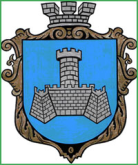 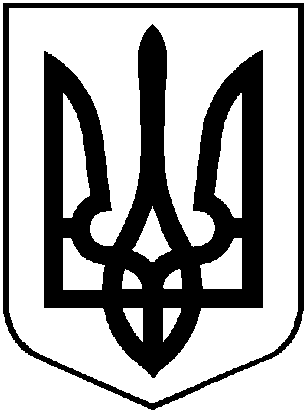 У К Р А Ї Н Ам. Хмільник  Вінницької  областіР О З П О Р Я Д Ж Е Н Н Я М І С Ь К О Г О    Г О Л О В И07 вересня 2017 року                                                                                     №357-рПро створення комісії з розгляду заяв громадян: Лукашевої Л.І. вул. 9 січня 24Петрук Л.І. вул.Виноградна 4 кв.3Колесник Н.К. вул. Тургенєва, 30жителів вул. Вінницької,  жителів вул. Дружби та Небесної сотні            Розглянувши   звернення мешканців Лукашевої Л.І.   вул. 9 січня 24, Петрук Л.І. вул.Виноградна 4 кв.3, Колесник Н.К. вул. Тургенєва, 30 жителів вул. Вінницької, вул. Дружби та Небесної сотні, керуючись ст. 42, 59 Закону України «Про місцеве самоврядування в Україні»:Створити комісію з розгляду  звернень громадян у наступному складі:2. Комісії приступити до роботи  з 08.09.2017-18.09.2017  року, за результатами обстеження скласти відповідний акт.3. Контроль за виконанням цього розпорядження покласти на заступника міського голови з питань діяльності виконавчих органів міської ради  Загіку В.М.      В.о. міського голови, секретар міської ради                                                                  П.В. Крепкий                          В.М.Загіка                         В.С. Мельник                         О.В. Цюнько        Голова комісії:Голова комісії:Голова комісії:Загіка Володимир Михайлович-Заступник  міського голови з питань діяльності виконавчих органів міської радиЧлени комісії:Члени комісії:Члени комісії:Мельник В’ячеслав Славович-Провідний спеціаліст відділу ЖКГ управління житлово-комунального господарства та комунальної власності міської ради(секретар комісії)Якубівська Валентина Василівна-В.о. начальника відділу земельних відносин міської радиСкоропаденко Михайло Григорович-Головний спеціаліст з питань ДАБК управління містобудування і архітектури міської ради Чорна Алла Михайлівна-Представник Держпродспоживслужби (за згодою)Прокопович Юрій Іванович-начальник КП «Хмільницька ЖЕК» (за згодою)Полонський Сергій Борисовичначальник КП «Хмільниккомунсервіс» (за згодою)